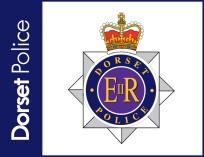 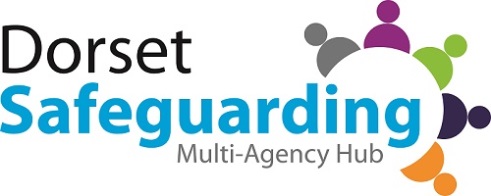 POLICE MASH INFORMATION DISCLOSURE REQUEST FORMThe MASH will only complete a disclosure of information on an individual in the following circumstances:Child currently subject of Section 47 enquiriesDuring a S17 assessment and new concerns/information has come to lightA child is currently on a CP Plan and new concerns/information has come to lightThe subject will be in a caring role for the child and has consented to disclosure of police informationThe Local Authority has either:Been informed of a Private Fostering Arrangement which is already in place and immediate disclosure is required or;Following an incident the Local Authority are seeking to place a child into a Private Fostering Arrangement urgently and immediate disclosure is requiredIf these circumstances apply please complete this form fully and it via secure email to: MASH@dorset.pnn.police.uk This form should not be used when a strategy discussion and the exchange of information is required for the purpose of protecting children in the furtherance of joint investigations under Section 47 & 17 of The Children Act 1989.Court Orders - Request for police information directed by a court by secure email to DisclosureTeamAlliance@devonandcornwall.pnn.police.uk. Disclosure will be sent on receipt of a sealed court orderPlease ensure that information has not been shared previously as part of any assessment, strategy/review meeting or Case Conference prior to making this requestIf the sharing is necessary to comply with a legal obligation, please indicate which is applicable:All requests must ensure that they comply with the principles of the Data Protection Act 1998, the Human Rights Act 2000 (Article 8, right to a private life) and the Common Law Duty of Confidentiality. Failure to do so could mean that some or all of the disclosure is unlawfulPlease provide details of the request being made:Please indicate one or more of the below information grounds which must be met prior to making the request to share informationPlease indicate one or more of the below information grounds which must be met prior to making the request to share informationThe person to be checked (Data Subject) has provided their consent to this request and the sharing of any relevant police information:The sharing is necessary to comply with a legal obligation: The sharing is in the public interest and is necessary for the disclosing organisation to undertake its official duties: The sharing is necessary for a legitimate and lawful purpose and does not cause unwarranted prejudice to the data subject:The sharing is necessary to protect the individuals life or protect them from serious harm:Section 17 Children Act 1989Section 47 Children Act 1989 (express power to share information)Section 17 & Section 115 Crime & Disorder Act 1998Person requesting information:Date of request:If urgent please specify with rationaleSecure email address for return of completed police information:Details of child/children:(include full name, DoB & address)Details of Data Subject:(include full name, DoB & address)Proof of Identification:(Has formal ID documentation been checked if relevant )When consent has not been obtained, please outline the grounds for making the request:What is the reason for this information request?What is the reason for this information request?Information Request Rationale:(Please provide full information on the circumstances)This request to share information with Children’s Services has been reviewed and assessed by Dorset Police MASH.  Response is below:Researched by:Date:Authorised by:Date: